P  O  Z  I  VNa temelju članka 43. Statuta Osnovne  škole  Ksavera  Šandora Đalskog, Donja Zelina, sazivam 22. sjednicu Školskog odbora, koja će se održati upetak,  16. studenog   2018.  godine u 18,00 satiDnevni red:Donošenje odluke o imenovanju ravnatelja/ice OŠ Ksavera Šandora Đalskog, Donja ZelinaRazno.Predsjednica Školskog                   odbora: 								      Štefica AntolkovićDostaviti:Svim članovima Školskog odbora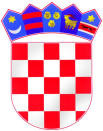 REPUBLIKA HRVATSKAZAGREBAČKA ŽUPANIJAOSNOVNA ŠKOLAKSAVERA  ŠANDORA ĐALSKOGDONJA ZELINADragutina Stražimira 24, 10382 Donja Zelina Tel./fax: 01/2065 061, tel: 01/2065 019                            e-mail:ured@os-ksdjalski-donjazelina.skole.hrKLASA: 003-06/18-01/11                                                UR.BROJ: 238-30-32-01-18-1                                                          Donja Zelina, 13.11.2018.